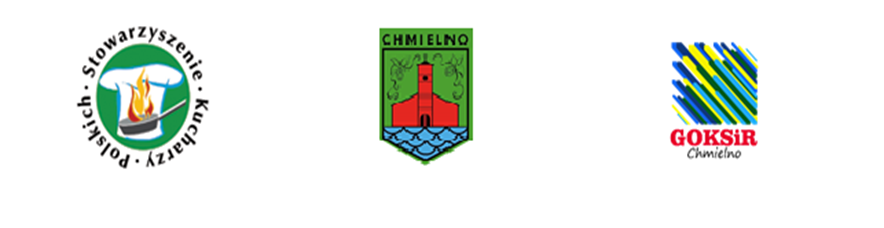 X CHMIELEŃSKIE BABKI Wielkanocne 2024R E G U L A M I N    K O N K U R S U1. Organizator konkursu:Organizatorem konkursu jest Gminny Ośrodek Kultury, Sportu i Rekreacji w Chmielnie.2. Data, miejsce organizacji i rozstrzygnięcie konkursu:Prezentacja konkursowa Babek Wielkanocnych oraz rozstrzygnięcie konkursu odbędzie się w Niedzielę Palmową 
24 marca 2024 r.  w sali widowiskowej  Domu Kultury w Chmielnie przy ul. Gryfa Pomorskiego 20.3. Cele konkursu:•	Przypomnienie oraz kultywowanie zwyczajów i tradycji wypieku babek wielkanocnych. •	Wymiana doświadczeń kulinarnych. •	Aktywizacja społeczności lokalnej. •	Promocja lokalnego tradycyjnego wypieku.•	Identyfikacja charakterystycznych produktów regionalnych4. Adresaci Konkursu:Konkurs skierowany jest do wszystkich zainteresowanych.5. Organizacja Konkursu•W konkursie może wziąć udział każda osoba lub organizacja, która przygotuje babę, babkę lub babeczkę według tradycyjnego przepisu. •Zgłaszający ponosi koszty związane z przygotowaniem i dostarczeniem produktu na konkurs. •Oceny babek wielkanocnych dokona komisja konkursowa powołana przez Organizatora. •Każdy produkt zostanie oceniony w następujących kategoriach:1.Smaczna 		 4.Tradycyjna2.Pulchna		 5.Pomysłowa3.Estetyczna 		 6.Bajeczna (kategoria dla dzieci)Kryteria oceny przez komisję konkursową:1.	Ogólne cechy organoleptyczne babki (smak, zapach, pulchność). 2.	Receptura z wykorzystaniem naturalnych składników. 3.	Szczególne elementy dekoracyjne związane tradycją wielkanocną. 4.	Oryginalność i pomysłowość.5.	Udokumentowanie tradycyjnej receptury (zeszyt z przepisem, książka kucharska wydana co najmniej 25 lat temu itp.)Decyzja Komisji Konkursowej jest ostateczna i nie przysługuje od niej odwołanie. Z posiedzenia Komisji Konkursowej zostanie sporządzony protokół. Komisja Konkursowa składa się z 3 osób. Organizator zastrzega sobie prawo do opublikowania imion, nazwisk, zdjęć fotograficznych i informacji o zwycięzcach i uczestnikach Konkursu. Regulamin Konkursu jest udostępniony do wglądu w siedzibie organizatora, a także na stronie internetowej www.chmielno.naszgok.pl W konkursie nie mogą uczestniczyć członkowie komisji konkursowej oraz ich najbliższa rodzina.W konkursie nie mogą startować zawodowi cukiernicy. Dla zwycięzców konkursu przewidziano 6 nagród głównych oraz 6 wyróżnień i upominki dla każdego uczestnika konkursu. Udział w konkursie oznacza wyrażenie zgody na przetwarzanie danych osobowych (imię, nazwisko, adres) i publikację przepisów oraz zdjęć babek zgłoszonych do konkursu, bez prawa do odrębnego wynagrodzenia. Organizatorzy zastrzegają sobie prawo dokonywania zmian w niniejszym regulaminie. Uczestnik konkursu zgłasza swój udział na adres Gminnego Ośrodka Kultury, Sportu i Rekreacji w Chmielnie ul. Gryfa Pomorskiego 20, 83-333 Chmielno lub mailem – goksir@chmielno.pl do dnia 22 marca 2024 do godz. 16.00.
Upieczoną babkę należy dostarczyć 24 marca 2024 r. w godz. 12:00-14:00 do Domu Kultury w Chmielnie.Tego samego dnia jury powołane przez organizatora oceni zgłoszone produkty i wybierze najlepsze Chmieleńskie Babki Wielkanocne. Jury będzie obradowało od godz. 12.15. Zgłoszenie się do konkursu jest jednoznaczne z zaakceptowaniem regulaminu konkursu.Po rozstrzygnięciu konkursu odbędzie się degustacja konkursowych babek.UWAGA! Do każdego zgłoszenia należy dołączyć przepis na ,,Babkę Wielkanocną”.Formularz zgłoszeniowy udział w konkursie
„ Chmieleńskie Babki Wielkanocne 2024”Nazwa lub imię i nazwisko:Siedziba i adres lub miejsce zamieszkania i adres:1. Nazwa babki 2. Surowce wykorzystywane do przygotowania babki
Informacje dotyczące surowców wykorzystywanych do produkcji.Jeżeli to konieczne, należy powiększyć tabelę. 3. Opis wykonania
ze szczególnym uwzględnieniem tradycyjnych technik, umiejętności i narzędzi.Jeżeli to konieczne, należy rozszerzyć pola lub powiększyć tabelę o kolejne etapy produkcji.Czy metoda wytwarzania babki ulegała zmianom w ciągu ostatnich lat?                        	 Należy napisać, czy zmiany miały wpływ na jakość lub wyjątkowe cechy i właściwości wynikające ze stosowania tradycyjnej metody produkcji.Jeżeli to konieczne, należy powiększyć ramkę.4. Tradycja, pochodzenie oraz historia
Należy przedstawić informacje dotyczące tradycji, pochodzenia oraz historii wytwarzania babki w tym historyczne, spotykane w literaturze lub innych materiałach źródłowych wzmianki (np. stare przepisy, receptury, oznaczenia, w tym etykiety, cytaty z książek i z artykułów prasowych itp.) potwierdzające wykorzystywanie metody produkcji co najmniej od 25 lat.Jeżeli to konieczne, należy powiększyć ramkę. 5. Wykaz dokumentów dołączonych do zgłoszeniaJeżeli to konieczne, należy powiększyć tabelę.…………………………………………………….						…………………………………………………………………
	Data										PodpisTelefon:E-mail:Etap 1 –Etap 2 –Etap 3 –Etap 4 – TAK    	NIELp.Nazwa dokumentu